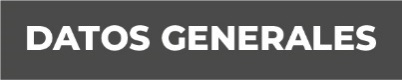 Nombre: Juan Santos Rosas CaballeroGrado de Escolaridad: Maestría en Gobierno y Administración Pública Estatal y Municipal Grado de Escolaridad Licenciatura en Finanzas y Contaduría Pública.Cédula Profesional Teléfono de Oficina: 228-8-18-18-10. Ext. 3013 y 3019Correo Electrónico: jrosas@fiscaliaveracruz.gob.mxFormación Académica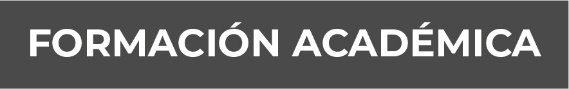 2019-2021Universidad Popular Autónoma de Veracruz “UPAV” Estudios de Maestría en Gobierno y Administración Pública Estatal y Municipal.2014-2017Universidad Popular Autónoma de Veracruz “UPAV” Estudios de Licenciatura en Finanzas y Contaduría Pública.1997-2000Bachillerato “Las Américas” Trayectoria Profesional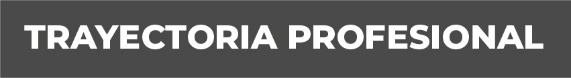 2016 a la FechaJefe del Departamento de Apoyo Operativo, Control de Armamento y Equipo Operativo. (Dirección General de la P.M.)2011-2015Jefe de la Oficina de Control de Armamento y Equipo Operativo. (Dirección General de la P.M.)2011-2011Administrativo Especializado. (Dirección General de la A.V.I.)2007-2011Policía Ministerial. (Dirección General de la A.V.I.)2001-2006Auxiliar Administrativo. (Dirección General de la P.M.) Conocimiento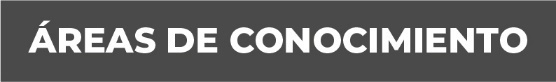 Actualización de Manual de ProcedimientosDesarrollo de Procedimientos (En materia de Armamento) Captura de datosInvestigaciones y Ejecución de mandamientos JudicialesAdministrativo